О внесении изменений в постановление администрации Старонижестеблиевского сельского поселения Красноармейского районаот 9 января 2020 года № 5 «О создании территориальной комиссии по профилактике правонарушений на территории Старонижестеблиевского сельского поселения Красноармейского района»Во исполнение Федерального закона от 23 июня 2014 № 182-ФЗ «Об основах системы профилактики в Российской Федерации», а так же закона Краснодарского края от 1 ноября 2013 года № 2824-КЗ «О профилактике правонарушений в Краснодарском крае», руководствуясь статьями 8, 9, 10 устава Старонижестеблиевского сельского поселения Красноармейского района, в целях снижения уровня  преступности на территории Старонижестеблиевского сельского поселения Красноармейского района, комплексного решения задач по профилактике предупреждению преступлений и правонарушений, повышения эффективности деятельности органов местного самоуправления муниципального образования, правоохранительных органов, казачества народных дружин и общественных организаций в сфере профилактики правонарушений   п о с т а н о в л я ю: 1. Внести изменения в постановление администрации Старонижестеблиевского сельского поселения Красноармейского района от       9 января 2020 года № 5 «О создании территориальной комиссии по профилактике правонарушений на территории Старонижестеблиевского сельского поселения Красноармейского района», изложив приложение 1 к постановлению в новой редакции (прилагается). 2. Разместить на официальном сайте администрации Старонижестеблиевского сельского поселения Красноармейского района в сети интернет настоящее постановление.3. Контроль за выполнением настоящего постановления оставляю за собой.4. Постановление вступает в силу со дня его обнародования.	Глава Старонижестеблиевского сельского поселения  Красноармейского района                                                                      В.В. Новак 		              СОСТАВтерриториальной комиссии по профилактике правонарушений Старонижестеблиевского сельского поселения Красноармейского района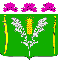 АДМИНИСТРАЦИЯСТАРОНИЖЕСТЕБЛИЕВСКОГО СЕЛЬСКОГО ПОСЕЛЕНИЯ КРАСНОАРМЕЙСКОГО РАЙОНАПОСТАНОВЛЕНИЕАДМИНИСТРАЦИЯСТАРОНИЖЕСТЕБЛИЕВСКОГО СЕЛЬСКОГО ПОСЕЛЕНИЯ КРАСНОАРМЕЙСКОГО РАЙОНАПОСТАНОВЛЕНИЕ«___16___»__09_____2020 г.№ __116_______станица Старонижестеблиевскаястаница СтаронижестеблиевскаяПриложение 1к постановлению  администрацииСтаронижестеблиевскогосельского поселенияКрасноармейского районаот __________ № ______НовакВиталий Владимирович- глава Старонижестеблиевского сельского поселения Красноармейского района, председатель территориальной комиссии по профилактике правонарушений; ЧерепановаЕлена Егоровна- заместитель главы Старонижестеблиевского сельского поселения Красноармейского района, заместитель председателя территориальной комиссии по профилактике правонарушений; Лысенкова Елена Сергеевна- ведущий специалист по делам несовершеннолетних администрации Старонижестеблиевского сельского поселения Красноармейского района, секретарь территориальной комиссии по профилактике правонарушений; Члены комиссии:Члены комиссии:Верба Наталья Юрьевна(по согласованию)- социальный педагог муниципального бюджетного общеобразовательного учреждения средней общеобразовательной школы №14;Гоголь Анатолий Михайлович(по согласованию)- директор муниципального казенного учреждения культуры Старонижестеблиевского сельского поселения «Сельский дом культуры»;Горькавый  Михаил Михайлович (по согласованию)- старший участковый уполномоченный полиции отдела министерства внутренних дел России по Красноармейскому району;Агарко Денис Васильевич (по согласованию)- атаман Старонижестеблиевского казачьего хуторского общества;ЕгороваСветлана Михайловна (по согласованию)- инспектор отдела по делам несовершеннолетних полиции отдела министерства внутренних дел России по Красноармейскому району;Измайлова Елена Николаевна(по согласованию)- социальный педагог муниципального бюджетного общеобразовательного учреждения средней общеобразовательной школы №55;Колесник Людмила Николаевна(по согласованию)- социальный педагог муниципального бюджетного общеобразовательного учреждения средней общеобразовательной школы №15;Коневец Лидия Петровна (по согласованию)- председатель территориального органа самоупраправления №3;Крутофал Людмила Александровна(по согласованию)- директор муниципального казенного учреждения культуры «Старонижестеблиевская сельская библиотека»;Заболотняя Надежда Анатольевна (по согласованию)- социальный педагог муниципального бюджетного общеобразовательного учреждения основной общеобразовательной школы №32;Ведущий специалистпо делам несовершеннолетнихадминистрацииСтаронижестеблиевскогосельского поселенияКрасноармейского района                                                                           Е.С. Лысенкова